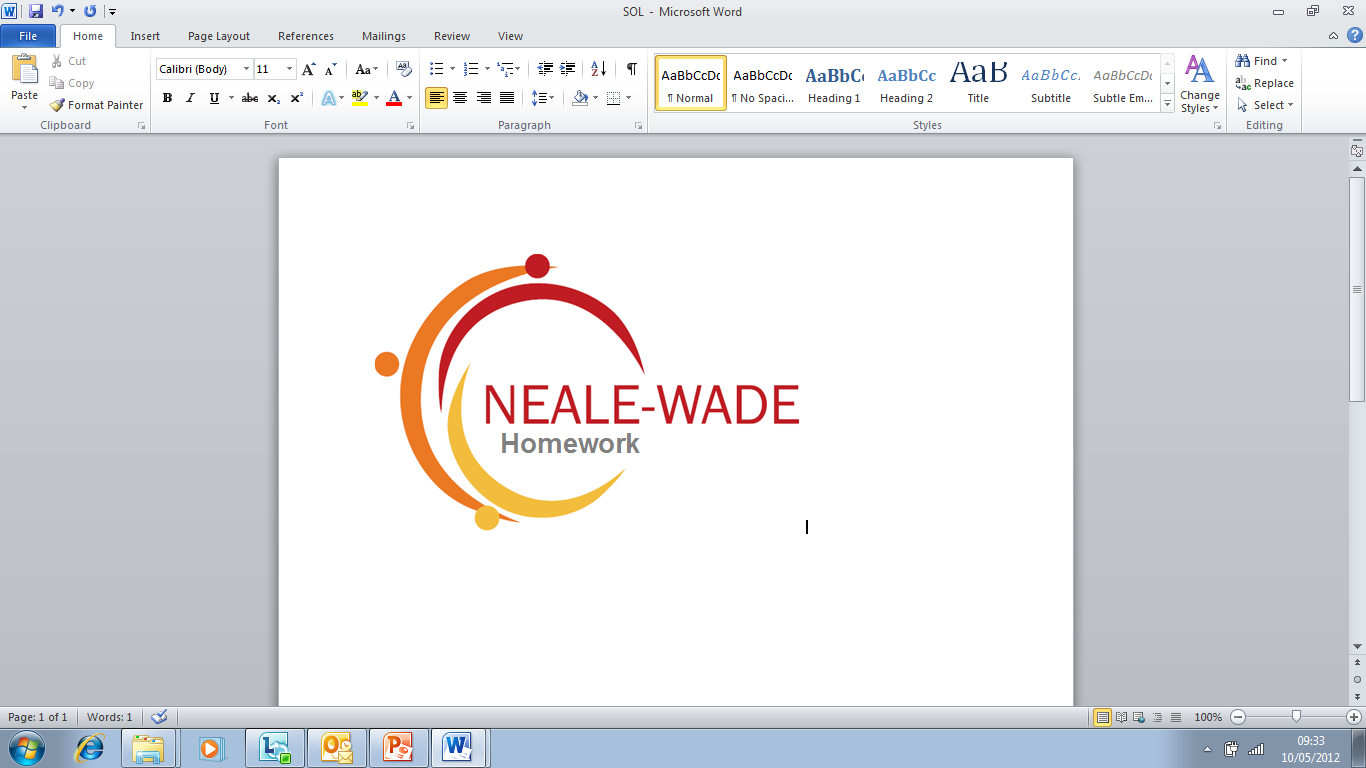 Year 9 Spring Term 2Homework BookletStudying Rhetorical DevicesName: __________________Teacher: _____________________Date of issue: _________________Date Due back in: ______________Week One – Keywords (CRAPPS FOREST): TASK: Explain using your own words what these terms mean and/or give examples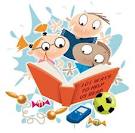 Week Two – Slogans: advertisers use catchy slogans using techniques like rhyme, rhythm and alliteration. Task: Find ten examples of slogans from TV adverts; for each one label the device being usedMacdonalds:  ‘I’m Lovin’ it!’ – colloquial language2.3.4.5.6.7.8.9.10.Week three: Make up a slogan for each of these products Week Four–  Read this speech. Label the rhetorical techniques (CRAPPS FOREST):This was a cowardly attack, which has resulted in injury and loss of life. Our thoughts are with everyone who has been injured, or lost loved ones. I want to thank the emergency services for the way they have responded.Following the al-Qaeda attacks on September 11th in America we conducted a series of exercises in London in order to be prepared for just such an attack. One of the exercises undertaken by the government, my office and the emergency and security services was based on the possibility of multiple explosions on the transport system during the Friday rush hour. The plan that came out of that exercise is being executed today, with remarkable efficiency and courage, and I praise those staff who are involved.I'd like to thank Londoners for the calm way in which they have responded to this cowardly attack and echo the advice of the Metropolitan Police Commissioner Sir Ian Blair - do everything possible to assist the police and take the advice of the police about getting home today.I have no doubt whatsoever that this is a terrorist attack. We did hope in the first few minutes after hearing about the events on the Underground that it might simply be a maintenance tragedy. That was not the case. I have been able to stay in touch through the very excellent communications that were established for the eventuality that I might be out of the city at the time of a terrorist attack and they have worked with remarkable effectiveness. I will be in continual contact until I am back in London.I want to say one thing specifically to the world today. This was not a terrorist attack against the mighty and the powerful. It was not aimed at Presidents or Prime Ministers. It was aimed at ordinary, working-class Londoners, black and white, Muslim and Christian, Hindu and Jew, young and old. It was an indiscriminate attempt to slaughter, irrespective of any considerations for age, for class, for religion, or whatever.That isn't an ideology, it isn't even a perverted faith - it is just an indiscriminate attempt at mass murder and we know what the objective is. They seek to divide Londoners. They seek to turn Londoners against each other. I said yesterday to the International Olympic Committee, that the city of London is the greatest in the world, because everybody lives side by side in harmony. Londoners will not be divided by this cowardly attack. They will stand together in solidarity alongside those who have been injured and those who have been bereaved and that is why I'm proud to be the mayor of that city.Finally, I wish to speak directly to those who came to London today to take life.I know that you personally do not fear giving up your own life in order to take others - that is why you are so dangerous. But I know you fear that you may fail in your long-term objective to destroy our free society and I can show you why you will fail.In the days that follow look at our airports, look at our sea ports and look at our railway stations and, even after your cowardly attack, you will see that people from the rest of Britain, people from around the world will arrive in London to become Londoners and to fulfil their dreams and achieve their potential.They choose to come to London, as so many have come before because they come to be free, they come to live the life they choose, they come to be able to be themselves. They flee you because you tell them how they should live. They don't want that and nothing you do, however many of us you kill, will stop that flight to our city where freedom is strong and where people can live in harmony with one another. Whatever you do, however many you kill, you will fail.Week 5 : Answer the question: How does Ken Livingston try to persuade the listener?____________________________________________________________________________________________________________________________________________________________________________________________________________________________________________________________________________________________________________________________________________________________________________________________________________________________________________________________________________________________________________________________________________________________________________________________________________________________________________________________________________________________________________________________________________________________________________________________________________________________________________________________________________________________________________________________________________________________________________________________________________________________________________________________________________________________________________________________________________________________________________________________________________________________________________________________________________________________________________________________________________________________________________________________________________________________________________________________________________________________________________________________________________________________________________________________________________________________________________________________________________________________________________________________________________________Week six – Write your own speech. Imagine you are running for Prime Minister. Outline your vision for the country. What new laws are required? What ones should be changed? How should our schools be run? Be as imaginative as possible! _____________________________________________________________________________________________________________________________________________________________________________________________________________________________________________________________________________________________________________________________________________________________________________________________________________________________________________________________________________________________________________________________________________________________________________________________________________________________________________________________________________________________________________________________________________________________________________________________________________________________________________________________________________________________________________________________________________________________________________________________________________________________________________________________________________________________________________________________________________________________________________________________________________________________________________________________________________________________________________________________________________________________________________________________________________________________________________________________________________________________________________________________________________________________________________________________________________Continue on a separate sheet if necessary.Parent’s LogEnglish Assessment What went well…?:Even better if…?:What I think…?GRADE:   EXCELLENT   GOOD   SATISFACTORY   POORTeacher Comment:Counter-argumentRhetorical questionanecdotePositive languagePersonal pronounsstatisticsFactopinionrepetitionexaggerationSyntactical parallelismTriple structure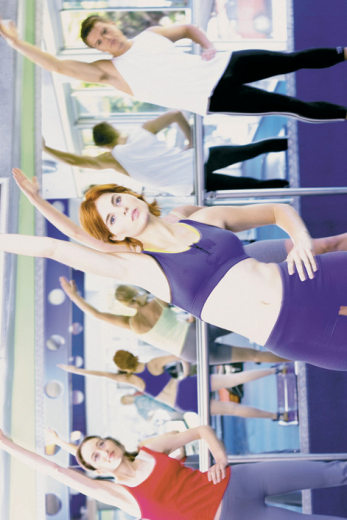 A new brand of sportswearYour slogan:A new brand of sportswearYour slogan:A new brand of sportswearYour slogan:A new brand of sportswearYour slogan:A new brand of sportswearYour slogan:A new brand of sportswearYour slogan: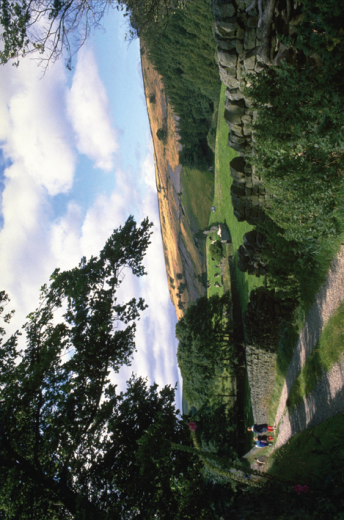 A new tea bag made in YorkshireYour slogan:A new tea bag made in YorkshireYour slogan:A new tea bag made in YorkshireYour slogan:A new tea bag made in YorkshireYour slogan:A new tea bag made in YorkshireYour slogan:A new tea bag made in YorkshireYour slogan: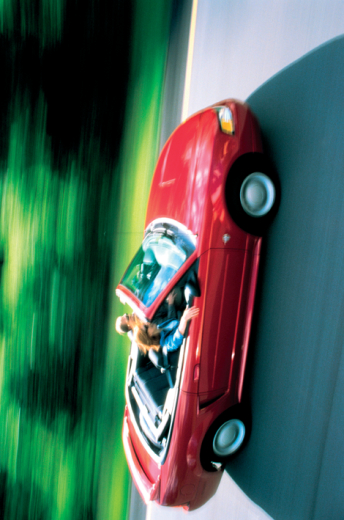 The latest, fastest, sporty car designed for young womenYour slogan:The latest, fastest, sporty car designed for young womenYour slogan:The latest, fastest, sporty car designed for young womenYour slogan:The latest, fastest, sporty car designed for young womenYour slogan:The latest, fastest, sporty car designed for young womenYour slogan:The latest, fastest, sporty car designed for young womenYour slogan:WeekQuestions or commentsSignature